О включении в специализированный маневренный жилищный фонд Жигаловского муниципального образования жилого помещения.В соответствии со статьей 95 Жилищного кодекса РФ, чт.14 Федерального закона от 06.10.2023 года № 131-ФЗ «Об общих принципах организации местного самоуправления в Российской Федерации, Постановлением администрации Жигаловского муниципального образования № 27 от 22.03.2021 года «Об утверждении Положения о специализированном маневренном жилищном фонде Жигаловского муниципального образования, Уставом   Жигаловского муниципального образования:Включить в специализированный маневренный жилищный фонд Жигаловского муниципального образования жилое помещение в двухквартирном доме, расположенное по адресу: Иркутская область Жигаловский район рп Жигалово ул. Кирова д.28 кв.1, площадью 75,1 кв.м.Настоящее распоряжение опубликовать на официальном сайте Жигаловского муниципального образования и информационно-телекоммуникационной сети «Интернет».Настоящее распоряжение вступает в силу со дня его официального опубликования.Контроль за исполнением настоящего Распоряжения оставляю за собой.Главы Жигаловского муниципального образования                                                               Д.А. Лунёв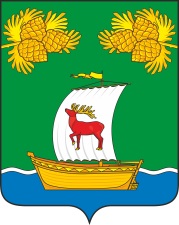 РОССИЙСКАЯ ФЕДЕРАЦИЯИРКУТСКАЯ ОБЛАСТЬАДМИНИСТРАЦИЯЖИГАЛОВСКОГО МУНИЦИПАЛЬНОГО ОБРАЗОВАНИЯРАСПОРЯЖЕНИЕ РОССИЙСКАЯ ФЕДЕРАЦИЯИРКУТСКАЯ ОБЛАСТЬАДМИНИСТРАЦИЯЖИГАЛОВСКОГО МУНИЦИПАЛЬНОГО ОБРАЗОВАНИЯРАСПОРЯЖЕНИЕ 12.01.2024 г. № 04\1рп. Жигалово